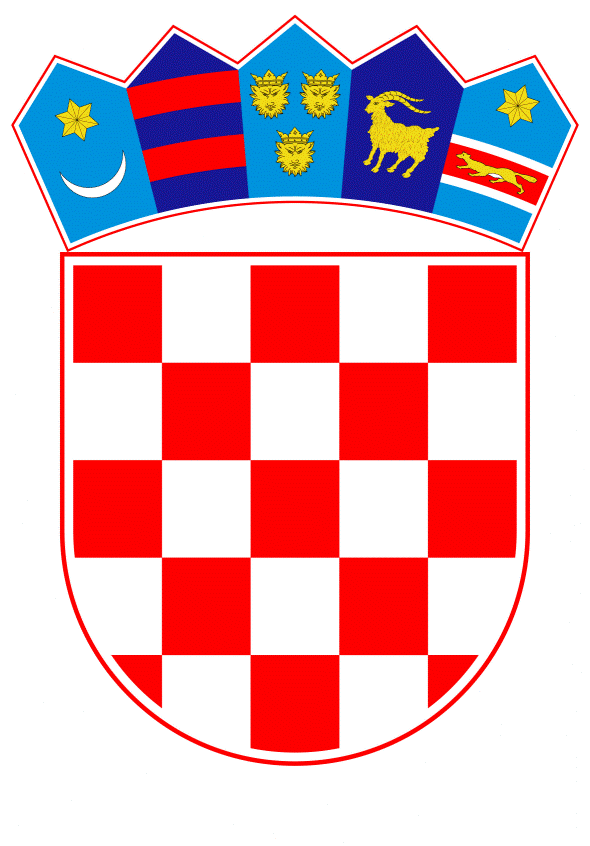 VLADA REPUBLIKE HRVATSKEZagreb, 19. lipnja 2019.________________________________________________________________________________________________________________________________________________________________________________________________________________________Prijedlog Na temelju članka 31. stavka 2. Zakona o Vladi Republike Hrvatske („Narodne novine“, br. 150/11, 119/14, 93/16, 116/18) i članka 74. Zakona o strancima („Narodne novine“, br. 130/11, 74/13, 69/17 i 46/18), Vlada Republike Hrvatske je na sjednici održanoj _______ godine donijela ODLUKU O IZMJENAMA I DOPUNI ODLUKE O UTVRĐIVANJU GODIŠNJE KVOTE DOZVOLA ZA ZAPOŠLJAVANJE STRANACA ZA KALENDARSKU GODINU 2019.I.U Odluci o utvrđivanju godišnje kvote dozvola za zapošljavanje stranaca za kalendarsku godinu 2019. („Narodne novine“ br. 116/18), u točki I. broj: „65.100“ zamjenjuje se brojem: „68.100“.II.U točki III. broj: „41.810“ zamjenjuje se brojem: „43.010“:U podtočki 1. GRADITELJSTVO broj: „17.800“ zamjenjuje se brojem: „18.800“.U podtočki 3. TURIZAM I UGOSTITELJSTVO broj: „10.611“ zamjenjuje se brojem: „10.811“.III.Točka IV. mijenja se i glasi:„Uvažavajući stanje na tržištu rada, utvrđuje se godišnja kvota dozvola za sezonski rad koja iznosi 8.340 dozvola od kojih za sezonski rad u turizmu i ugostiteljstvu 6.800, a u poljoprivredi i šumarstvu 1.540 dozvola.“.IV.Iza točke VI. dodaje se nova točka VII. koja glasi: „VII.Ovom Odlukom istodobno se ovlašćuje ministar nadležan za rad da odlukom poveća i preraspodijeli utvrđenu kvotu dozvola iz točaka III. i IV. ove Odluke u djelatnostima Turizam i ugostiteljstvo za najviše do 1.000 dozvola te Graditeljstvo za najviše do 1.000 dozvola, pod uvjetom da u evidenciji Hrvatskog zavoda za zapošljavanje nema raspoloživih radnika traženih zanimanjima.“.Dosadašnje točke VII. i VIII. postaju točke VIII. i IX.V.Pregled potreba za zapošljavanje stranaca po djelatnostima i zanimanjima za 2019. godinu, koji je sastavni dio Odluke o utvrđivanju godišnje kvote dozvola za zapošljavanje stranaca za kalendarsku godinu 2019., mijenja se u djelatnosti Turizam i ugostiteljstvo te Graditeljstvo prema Pregledu potreba za zapošljavanje stranaca po djelatnostima i zanimanjima za 2019. godinu, koji je sastavni dio ove Odluke.VI.Ova Odluka stupa na snagu prvoga dana od dana objave u „Narodnim novinama“. KLASA: URBROJ: Zagreb,                                                                                                     PREDSJEDNIK   mr. sc. Andrej PlenkovićPREGLED POTREBA ZA ZAPOŠLJAVANJE STRANACA PO DJELATNOSTIMA I ZANIMANJIMA ZA 2019. GODINU ObrazloženjeTemeljem zakonskog uređenja rada stranaca u Republici Hrvatskoj i uspostavljenog kvotnog sustava, Vlada Republike Hrvatske svake godine utvrđuje kvotu dozvola za zapošljavanje stranaca za iduću kalendarsku godinu. Prilikom utvrđivanja godišnje kvote dozvola za zapošljavanje stranaca za 2019. godinu nije bilo moguće precizno utvrditi potrebe gospodarstva za zapošljavanjem potrebne strane radne snage u djelatnosti Graditeljstvo te Turizma i ugostiteljstva te je došlo do nesrazmjera između utvrđenog i zatraženog broja dozvola. Ministarstvo unutarnjih poslova zaprimilo je velik broj zahtjeva za određena zanimanja unutar djelatnosti Graditeljstva te Turizam i ugostiteljstvo te je broj zahtjeva veći od kvote dozvola utvrđenih za 2019. godinu. Stoga se ovom Odlukom predlaže povećanje od 3.000 dozvola za zapošljavanje stranaca, od kojih 1.000 u djelatnosti Graditeljstvo te 2.000 u djelatnosti Turizam i ugostiteljstvo (1.800 dozvola za sezonski rad te 200 dozvola za novo zapošljavanje).Zaključno, predloženim izmjenama Odluke ukupna godišnja kvota dozvola za 2019. godinu za zapošljavanje stranaca u Republici Hrvatskoj iznosi 68.100 dozvola i to:53.100 dozvole za boravak i rad:43.010 dozvola za novo zapošljavanje8.340 dozvola za sezonski rad u poljoprivredi i šumarstvu te turizmu i ugostiteljstvu250 dozvola u okviru premještanja unutar društva1.500 dozvola za strateške investicijske projekte15.000 dozvola za produženje već izdanih dozvola za zapošljavanje stranaca.Ujedno, ovom Odlukom se ovlašćuje ministar nadležan za rad da odlukom poveća i preraspodjeli utvrđenu kvotu dozvola u djelatnostima Turizam i ugostiteljstvo za najviše do 1.000 dozvola te Graditeljstvo za najviše do 1.000 dozvola, pod uvjetom da u evidenciji Hrvatskog zavoda za zapošljavanje nema raspoloživih radnika traženih zanimanjima.Zbog određenog trajanja postupka odobravanja i izdavanja dozvola za boravak i rad stranaca, predlaže se da Odluka stupi na snagu prvog dana od dana objave u Narodnim novima. To iz razloga kako bi zahtjevi poslodavaca bili riješeni u što kraćem roku zbog već ugovorenih investicija i projekata.Stoga predlažemo donošenje Odluke o izmjenama i dopuni Odluke o utvrđivanju godišnje kvote dozvola za zapošljavanje stranaca za kalendarsku godinu 2019. Predlagatelj:Ministarstvo rada i mirovinskoga sustavaPredmet:Prijedlog odluke o izmjenama i dopuni Odluke o utvrđivanju godišnje kvote dozvola za zapošljavanje stranaca za kalendarsku godinu 2019. DJELATNOSTNAZIV ZANIMANJAUkupnoGraditeljstvoTesar 3.100GraditeljstvoZidar 3.000GraditeljstvoArmirač1.300GraditeljstvoBetonirac800GraditeljstvoRukovatelj građevinskim strojevima400GraditeljstvoElektroinstalater550GraditeljstvoElektromonter 300GraditeljstvoKrovopokrivač400GraditeljstvoSoboslikar/ličilac550GraditeljstvoKeramičar650GraditeljstvoZavarivač700GraditeljstvoVodoinstalater300GraditeljstvoFasader750GraditeljstvoGeobušač50GraditeljstvoIzolater400GraditeljstvoVozač 200GraditeljstvoAsfalter100GraditeljstvoMehaničar 50GraditeljstvoStolar300GraditeljstvoKlesar50GraditeljstvoPodopolagač50GraditeljstvoPomoćni građevinski radnik1.450GraditeljstvoGrađevinski radnik1.350GraditeljstvoMonter2.000Ukupno:Ukupno:18.800Turizam i ugostiteljstvoTuristički animator150Turizam i ugostiteljstvoMaser posebnih vrsti masaža200Turizam i ugostiteljstvoKuhar  internacionalne kuhinje40Turizam i ugostiteljstvoKuhar930Turizam i ugostiteljstvoTuristički zastupnik50Turizam i ugostiteljstvoInstruktor ronjenja20Turizam i ugostiteljstvoPomoćni radnik u turizmu7.510Turizam i ugostiteljstvoKonobar1.410Turizam i ugostiteljstvoRecepcionar120Turizam i ugostiteljstvoPekar190Turizam i ugostiteljstvoSlastičar80Turizam i ugostiteljstvoSpasilac60Turizam i ugostiteljstvoVozač turističkog vlakića10Turizam i ugostiteljstvoYoga terapeut1Turizam i ugostiteljstvoLiječnik tradicionalne kineske medicine10Turizam i ugostiteljstvoBrijač10Turizam i ugostiteljstvoSpa terapeut20Turizam i ugostiteljstvoSezonski rad do 6 mjeseci – Pomoćni radnik u turizmu6.800Turizam i ugostiteljstvoUkupno:17.611